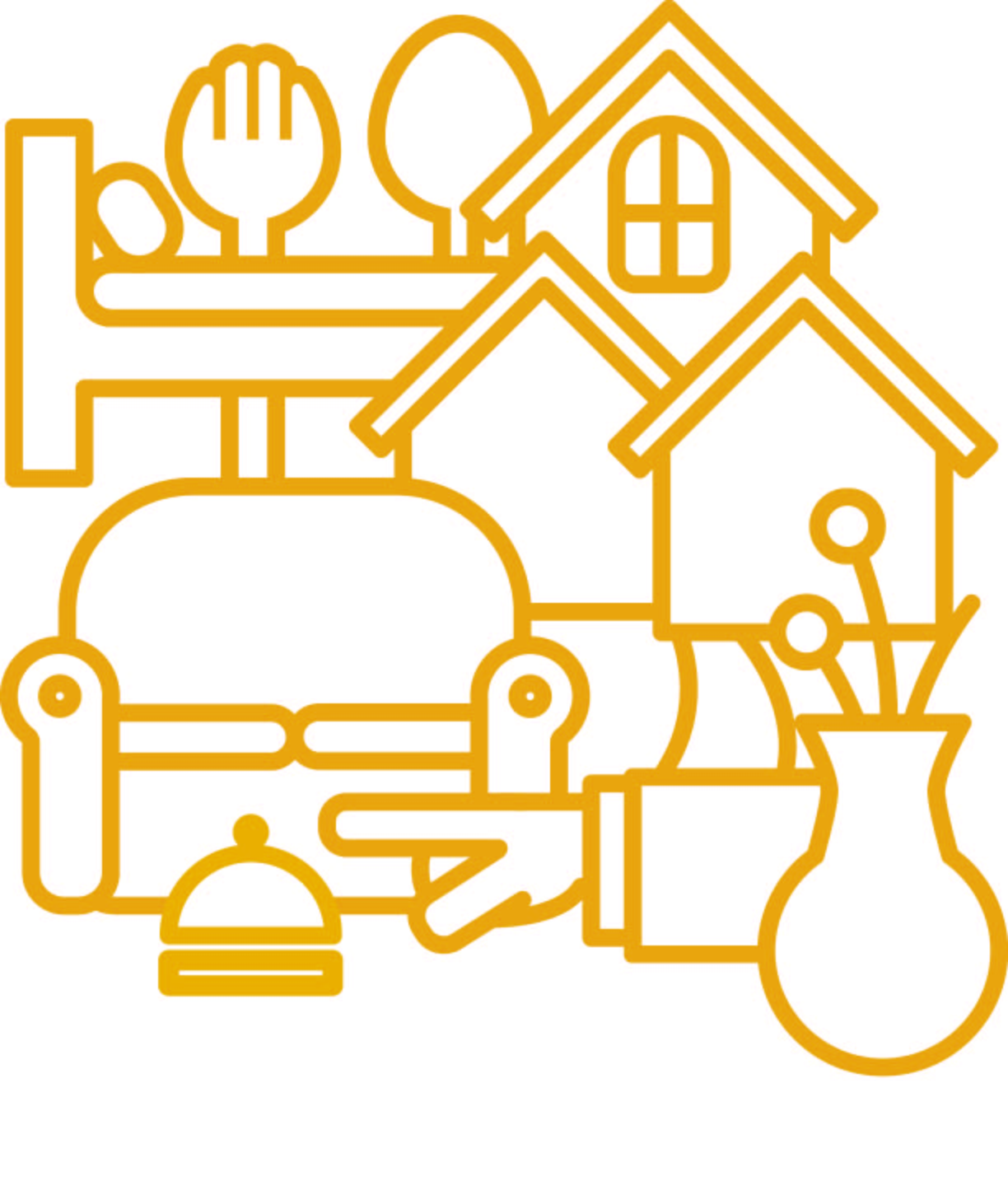 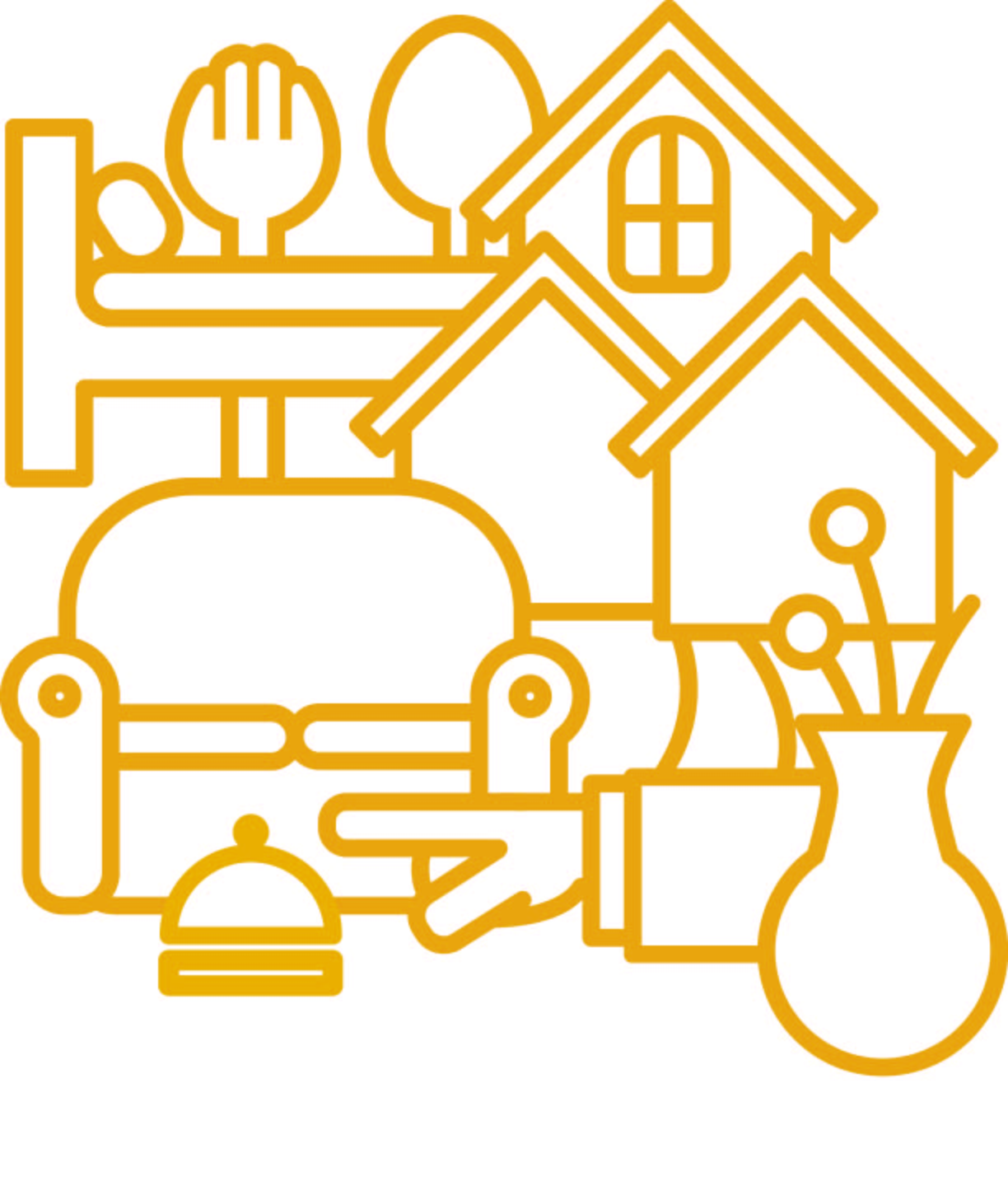 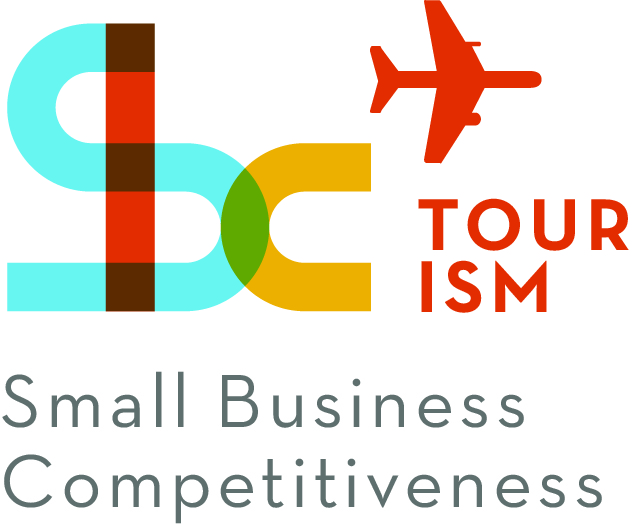 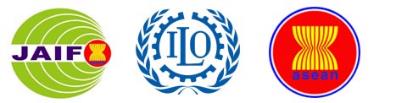 Small Business Competitiveness by International Labour Organization (ILO – SBC) is licensed under a Creative Commons Attribution-Non Creative Commons Attribution‐NonCommercial‐ShareAlike 3.0 Unported License. 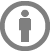 Attribution — You must give appropriate credit, provide a link to the license, and indicate if changes were made. You may do so in any reasonable manner, but not in any way that suggests the licensor endorses you or your use. 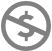 NonCommercial — You may not use the material for commercial purposes. 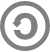  ShareAlike — If you remix, transform, or build upon the material, you must distribute your contributions under the same license as the original. https://creativecommons.org/licenses/by-nc-sa/3.0/legalcode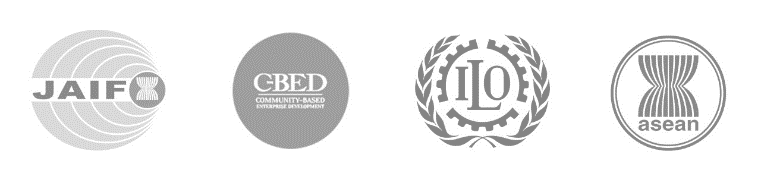 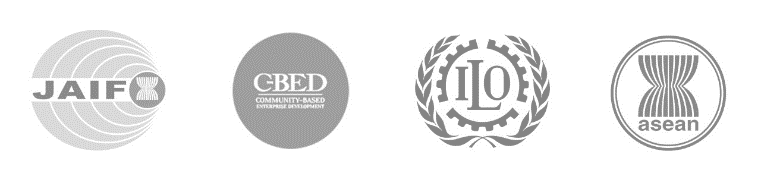 Table of ContentsIntroductionAbout C-BEDCommunity-Based Enterprise Development (C-BED) is a low cost, innovative training programme designed by the International Labour Organization (ILO) to support skills development and empowerment in local communities for improvements in livelihoods, productivity and working conditions. As an approach to training, C-BED is unique in that the programme is built around peer-to-peer, activity based learning methods with no role for teachers, experts, or external consultants specialised in the skill area. Instead, C-BED participants work together through a series of activities and discussions guided only by simple step-by-step instructions in the training manual. New knowledge, skills and competencies are developed through the interactions between participants and sharing of existing local knowledge and experience. In this way the programme is a low cost, sustainable option for any organization or community.The C-BED programme is structured around two core training packages designed to develop competencies for business start-up and operation through a focus on marketing, financial management, and action planning. These are the C-BED for Aspiring Entrepreneurs and C-BED for Small Business Operators. Additionally, a growing suite of tools to strengthen business competencies and enhance skills for specific sectors is in continual development. These packages can be implemented as either stand-alone trainings or integrated in modular format into existing programmes. GuesthousesGuesthouses are a type of lodging and accommodation for tourists, both local and international in their various destinations. Good guesthouse management ensures the provision of clean, safe and comfortable accommodation that satisfies the needs of their guests. Good guesthouses and lodging are an important part of a tourist destination. The Guesthouse Management PackageThe Training:The guesthouse management packages should be used to help aspiring and current guesthouse managers and owners improve the management of their guesthouses. It focuses on key management principles to build on from what participants already know from managing their guesthouses and helps them to learn more. It can also build on from the learning in other C-BED tools namely SBO or AE. Participants bring experience to share and leave with a priority action plan (at least 3 actions to introduce improvements to their business). At the end of the training participants will have: Enhanced and advanced existing knowledge on guesthouse management Strengthened critical competences to analyse aspects of guesthouse managementAffirmed the potential of enterprise development Identified steps and actions to improve their guesthousesDecided on actions for the futureWhere applicable, started planning effective collaborations and associationsThe Good Practice Guide (GPG):This GPG is designed to help all guesthouse managers improve their businesses. Those who take part in the training day will be introduced to and become familiar with the GPG on the day. However, those who have not attended the training can also use the GPG. The GPG contains a number of practical tools, tips and exercises to help guesthouse managers and owners. How to Use The Good Practice Guide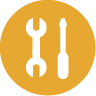 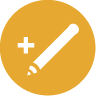 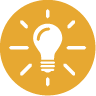 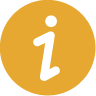 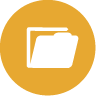 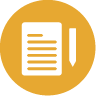 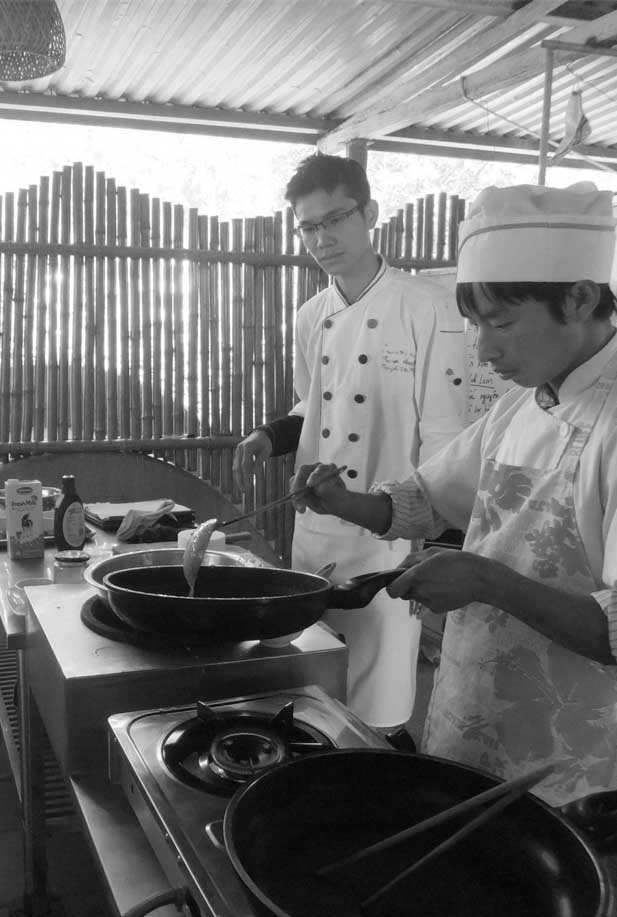 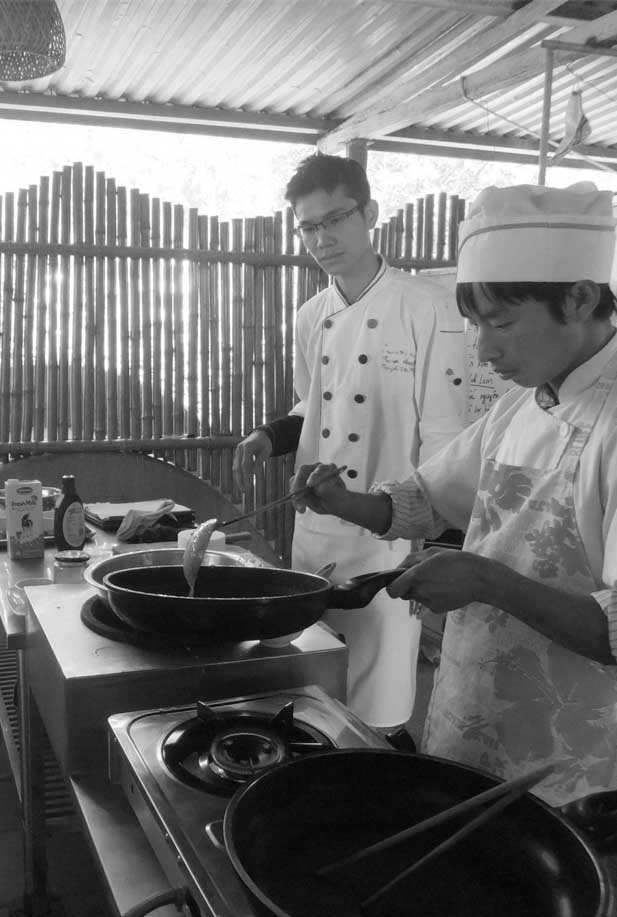 1. Good Management and SystemsWhat would happen in your guesthouse if you took time off work? Putting in place good management systems can help your guesthouse run smoothly and see what practices work best. Involving your staff in creating and using systems will encourage them to buy into the method and help them work more effectively. This section provides a template for you to brainstorm on systems in each area of your guesthouse. The rest of the good practice guide goes into further detail on systems for the functional areas of your guesthouse.1.1. SystemsA management system is a step-by-step set of processes and procedures for your business. It is used to help you run day-to-day activities smoothly and meet your business goals. Benefits of using systems include:Using your resources more efficiently;Happier guests as you consistently have the same standards and quality;Staff understand clearly what they are expected to do;Staff need less supervision and improves their skills.1.2. How-to GuideUse the management systems checklist to keep track of what systems you have, what systems you need and areas for improvement.1.3. Maintaining Appearances Maintaining and improving the appearance of your guesthouse creates a good first impression for your guests and contributes to their enjoyment during their stay. This section provides information on systems you can use to keep up the appearance of the exterior and interior of your guesthouseWhat systems?Maintenance systems to keep your guesthouse in a good state of repairHousekeeping systems to ensure all areas outside and inside are cleaned regularlyStandard consistency systemsTo give your guests a good first impression of your guesthouse, it is important that the outside and entrance are consistently well maintained. The guest rooms and common areas also need to be of a good standard so your guests feel comfortable and at home.You can keep up a consistent level of quality, style and cleanliness by creating systems for your different maintenance and housekeeping activities. Involving staff in the development and use of your systems will encourage them to follow your plan and improve your standards.2. MarketingCharging the right price will allow you to attract guests, and your guesthouse to make a profit. Therefore, pricing is an essential part of marketing. To set your prices you need to know your costs and know how much guests are willing to pay. Budgeting goes hand-in-hand with this process and will be covered in the next section. This section provides some good practice tools on how to set room prices. 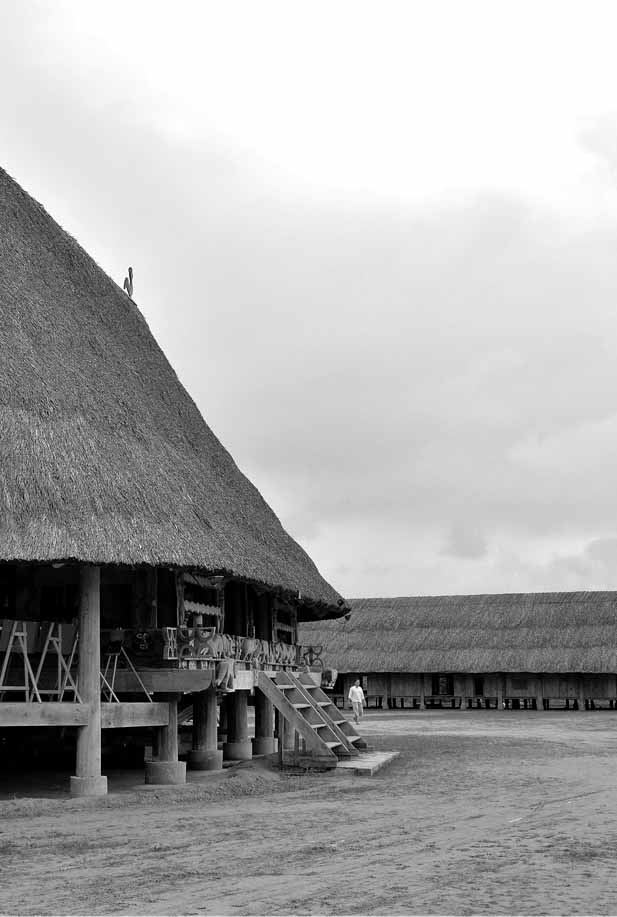 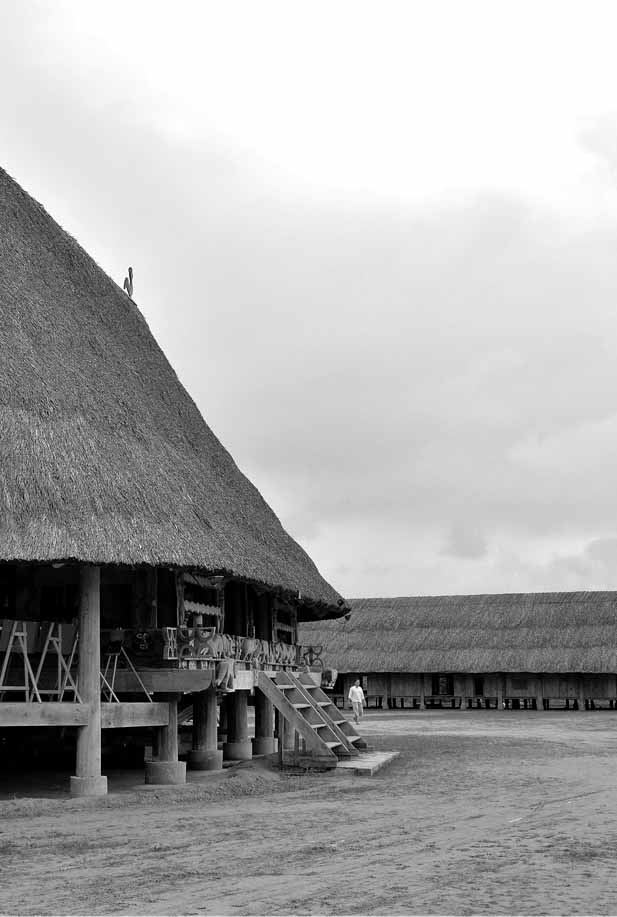 3. BudgetingA budget is a tool to keep track of your spending (costs) and income, so you know how much money your guesthouse is making. There are a number of different types of costs involved in running a guesthouse. Knowing how much it costs to host guests is also an important part of setting your room prices as was discussed above. Variable costs: Variable costs change with the amount of goods/services produced and usually fall under the raw materials or labour column. For example, with a haircut variable costs would be shampoo or hair gel, and labour costs would be cutting and washing hair.Direct costs: A price that can be completely attributed to the production of specific goods or services. Direct costs refer to materials, labour and expenses related to the production of a product. Other costs, such as depreciation or administrative expenses, are more difficult to assign to a specific product, and are therefore considered indirect costs.Fixed costs: Fixed costs are the same regardless of the amount of goods and services produced. For the hairdressing example, the cost of rent, scissors and chairs are all fixed costs. For some fixed costs, you also need to think about the lifespan of items in order to work out the monthly cost. You need to calculate the price of furniture items such as beds, sinks, showers, and determine how long they will last. They will need to be replaced at some point. If they are estimated to last 5 years, then divide the value by the number of months to get the value to be inserted in the table. For example if a bed, curtains, nightstand table, and lamp with a total costs of USD 6000 are in the room and will last for 5 years. Hence the monthly cost would be 6000 divided by 5 (lifespan) divided by 12 (number of months in the year) = 100 USD / month.Raw materials: These are the basic materials used to make the final product or service. For hairdressing, it is the shampoo or conditioner needed to wash hair. This is a variable cost because it changes based on the amount of goods/services produced.Labour costs: These costs are the amount of wages you pay your employees, as well as the amount of money you earn from your business. These are variable costs because the amount of money you pay your employees and yourself changes with the amount of goods/services produced.Pricing and budgeting involves:Determining your operating costsOperating costs: fixed costs, variable costs and sales & marketingSetting your room ratesMonitoring your revenue from your different guesthouse services (rooms, food and beverage, other)Comparing your income and expenses. Are you making enough profit? Plan to reduce costs and increase revenue.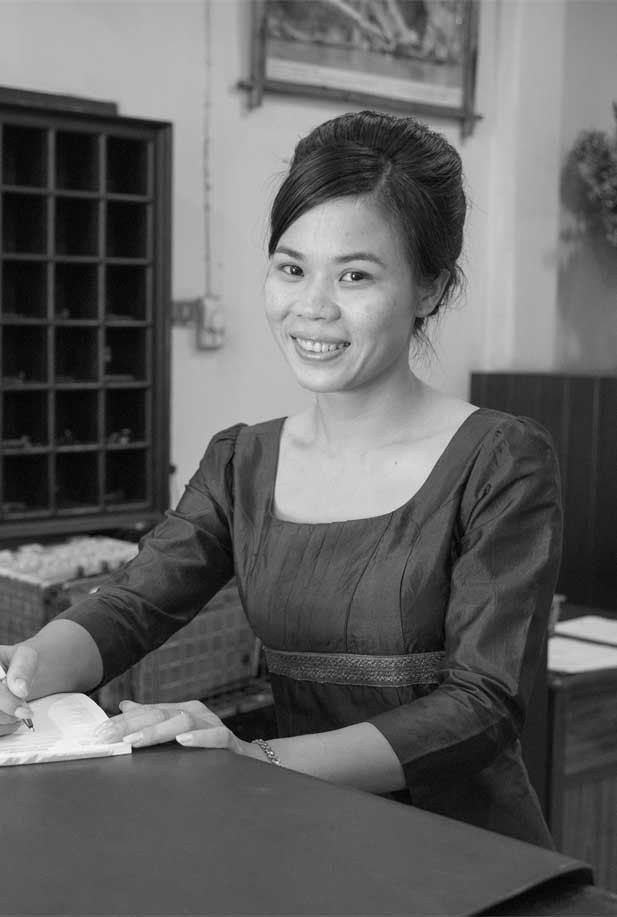 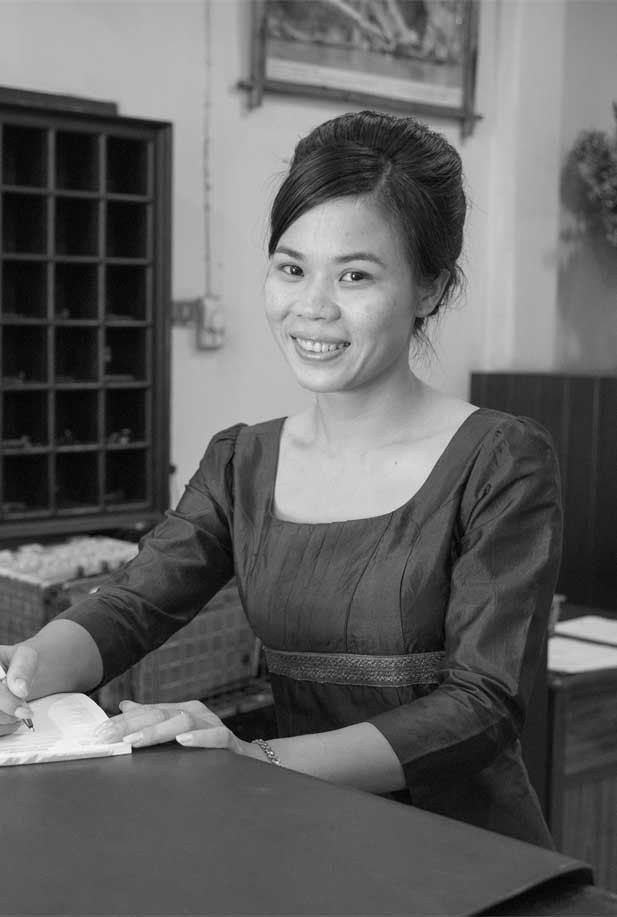 4. Problem Solving and Developing Loyal Employees4.1. Problem SolvingAll businesses have problems. Developing and using a problem solving system can help you tackle and solve problems quickly and efficiently. Helping your guesthouse to run smoothly. If you have employees in your guesthouse, it is important to involve them in problem solving so they can increase their skills, independence and decrease the need for supervision.4.2. Developing Loyal EmployeesHaving loyal employees is one of the keys to your success. Many guesthouses suffer from a high staff turnover. Developing loyal employees means they will stay with you longer, be better at their jobs and help your guesthouse succeed. One way to develop loyal employees is to make sure you have a positive working environment. The rest of this section looks at ways to create a positive work environment and develop loyal employees.Communication is central to achieving a good work environment. Everybody has different communication styles, meaning it is easy to misunderstand each other. Before moving to the self-evaluation, think about your general work environment:Do my staff enjoy coming to work?Is there friction between my staff and me?Is there friction among staff members?Do I feel frustrated because employees are not loyal?Is negativity affecting the success of my business?5. Improving Service5.1. Continual ImprovementThe quality of service in your guesthouse will contribute to your guests’ enjoyment and satisfaction during their stay. You have two key recourses in improving your service. One is the people who work in your guesthouse: yourself and your employees. The second is your guests. This section provides an overview to help you make the most of your resources to improve the service in your guesthouse.Remember: having guests recommend your guesthouse to others is the best way to find new customers.How can you find out what your guests like and dislike?Ask your staffAsk your guestsLearning from your staff:Your employees may have more direct contact with your guests than you. Guests will talk to employees and at the same time, employees may see guests’ pleasure or frustration. You can gain access to this valuable information by holding weekly or daily meetings with your staff. Meetings will help your guesthouse in a number of ways:You will get more information about guests’ opinionsYou will be able to continually improve your serviceYou will increase good feelings and positive atmosphere among your workersYour employees’ self-confidence will increaseYour employees will have a space to share information; they might not feel comfortable sharing otherwise. Always thank your staff for being honest and telling you not only what your guests like, but also what they dislike.Learning from your guests:Encouraging your guests to give their opinion on what they do and don’t like about your guesthouse can be very helpful for your business.In the tourism industry, a complaint is a gift. When a guest complains:You can apologiseShow you care by explaining how you will fix the problem for future guestsHelp your guests leave with a positive feeling, meaning they are more likely to repeat their stay and refer their friends.Guidelines for holding daily or weekly staff meetings:  Meet when people can relax and focus (for example in the afternoon when it is quiet)Keep the meetings short (about 10 - 15 minutes). These can be more productiveKeep the meetings fun and informalSet a friendly, positive toneAgree that this is a way for everyone to suggest ways to improveAgree to show respect for each other’s ideas and opinionsMake it safe for employees to offer their ideas, opinions, and suggestionsEncourage everyone to contribute to the discussionEncouraging guest feedback:Remind employees to ask guests about their experienceEncourage employees to accept complaints calmly and cheerfullyProvide guests with comment cards to fill in before they leaveSend a follow up email thanking guests for their stay and including a comment cardMany businesses use guest comment forms, which invite guests to tell you what they like and to give suggestions for improvements. If you choose to use them, leave one form in the guestroom each time you have guests. Here is a sample:[Insert name] GuesthouseWe value your opinion! Please take a little of your time to share your comments and helpus improve the [insert name] Guesthouse.5.2. System: Good Reception ServiceTen steps for running a good reception service:Using a good reception system will help you keep your guesthouse friendly and well organized. This section explains how to use a 10-step system for running a good reception service in your guesthouse.Be friendly and confident when speaking with guestsSmile when you talkSpeak loudly enough for guests to hear you comfortably Look at the guest when you speakStand up straight with shoulders back in a confident posture Be clean and neatReceptionists spend more time with guests, so they always need to be clean and neatPay close attention to hair, fingernails, clothes and shoesSee Section 6,Tool 2: Personal hygiene checklistKeep your front desk and reception clean and well organizedThis is the first thing guests see when they arrive and you should make a good impression Keep important supplies and telephone numbers at handSee Running your reception tools 1, 2, and 3 Answer the phone politelyBeing polite, clear and efficient on the telephone will give your guests confidence in your guesthouse Some tips for good telephone etiquette:Answer the phone within 3 - 5 rings. Don’t leave guests on hold for more than 30 seconds. If necessary take their number to call them back. Keep a pen and paper by the phone to take messagesStart the call politely: “Hello, this is the ___ Guesthouse, how can I help you?” End the call politely: “Thank you for your call, we’re looking forward to your stay with us”. If you don’t understand the caller say: “I’m sorry, could you please speak more slowly?” See Running your reception tool 4Make advance reservations by telephoneCollect basic information (arrival and departure dates, number of rooms and people, type of bed)Check room availabilityIf rooms are available and the rate is accepted, continue the booking Collect further information (full name, contact details, arrival time)Update room availability calendarSend an email to guests to confirm bookingSee Running your reception tool 6 Make advance reservations by emailTaking reservations by email or by SMS is increasingly popularUse the sample email reply and the sample booking confirmation included in this GPG to help you create your own customized email responsesSee Running your reception tools 5, 6, 7Take walk-in reservationsBe friendly and confident when tourists walk in to ask about a roomDescribe the guesthouse features e.g:Room facilitiesMeal serviceIncluded meals Included beveragesLocation of dining areaMeal timesOther services and activities, e.g.,Snacks, bottled waterLaundry serviceBicycle rentalsCultural activitiesCooking demonstrationsFishingGuided hiking or trekkingTransportationSee Running your reception tools 5 and 6Help guests with problemsIf a problem occurs, guests will probably want to discuss it with the Receptionist. If so, stay calm and follow these steps:Listen to the guest’s problem without interruptingApologiseDiscuss a possible solutionTell the guest exactly what you will doDon’t promise the impossible, but try to make the guest happyAsk your manager if you need helpFollow up with guests to make sure they were satisfiedIn tourism, we say that a complaint is a gift, because it gives you a chance to show your guests that you care enough to solve problems for them. If you solve a problem, guests are usually even happier about staying at your guesthouse.Give good customer serviceGiving good customer service is key to running a successful guesthouse. The Receptionist should give information in a friendly way. Here are things your Receptionist should be able to explain well:Details of meal services i.e. breakfast timesSnacks and beverages (tea, water, etc.)Other places to dine in the areaInternet/Wi-Fi use Location of nearest ATM Lost and found itemsMaintenance problemsAdditional services and activitiesLocal transport (buses, tuk-tuks, etc.)Regional and local tourist attractionsCheck guests in and outUse a daily arrivals and departure list to help you manage check-ins and check-outs smoothly and professionallyHave guests pay for their room and tax when they check-in and issue a receiptHave them pay for additional services and activities at check-outGive guests a room key, if applicableAt check-in: the Receptionist should explain the following:Meal serviceHousekeeping service (for guests staying more than one night)Other services and activitiesThe Receptionist should walk with guests to their room as a sign of good customer service. While walking, invite guests to ask questions.Check-out: Have someone check the room to see if anything is damaged or missing. If so, add the charge for repair or replacement to the guest’s bill. Take payment for any outstanding charges (laundry, activities, etc.).Collect the guest’s room key.Assist with guest’s transportation and luggage (if applicable).See Running your reception tools 8 and 9--The reception tools below (tools 5, 6, 8, and 9) should be available in the local language and the languages of countries with the highest number of guests, e.g. Chinese, English, French, Bahasa, Korean, and Japanese.5.3. Good Housekeeping:Having a clean and tidy guesthouse has many advantages:More walk-in business You can charge higher room prices Guests take better care of your propertyGuests stay longer, relax and buy more items More guests return More guests recommend your guesthouseStaff have a strong sense of prideFewer health and safety issues (pests, accidents, mould, etc.)Seven steps for good housekeepingUsing a good housekeeping system will help you keep your guesthouse clean and tidy. This section explains how to use a 7-step system to ensure good housekeeping service for all your guests.Step 1: Entering a guest roomUse a standard system each time you enter a guest room. This will help you: Increase guests’ comfort. Increase your efficiency.See Good housekeeping tool 1Step 2: Using good cleaning proceduresUse a standard cleaning system to save time. To do this you should:Have all the cleaning products with you before you start cleaning.Follow safety guidelines when using cleaning products. See Good housekeeping tools 2 and 3Step 3: Cleaning guest roomsAlways clean guest rooms from top (ceiling, lights, walls, windows) to bottom (furniture, floor, trash cans). Using this cleaning system will help you: Work quickly Avoid missing something Avoid having to clean something twiceSee Good housekeeping tool 4Step 4: Cleaning public areasAgain, use the system and clean from top (ceiling, lights, walls, windows) to bottom (furniture, floor, trash cans). When cleaning in public areas:Do not allow guests to walk on wet floors (use a sign and/or chairs to block off wet areas).Greet guests in a friendly way. Smile and say “Good morning/afternoon/ evening Madame/Sir!”Step 5: Cleaning bathroomsRemember: Guests can be very sensitive about bathroom cleanliness. Some common complaints include:Dirty mirrorsDirty toiletsHair in the bathroom (bathtub, floor, shower, sink)Not enough toilet paper (always leave two rolls in the bathroom) See Good housekeeping tool 5Step 6: Cleaning stay-over roomsA stay-over room is a guest room where a guest stays for more than one night. It is important that these rooms look fresh and clean each day, but you do not have to change the linens and towels each day. For long-term guests, offer to change the linens and towels every third or fourth day.See Good housekeeping tool 6Step 7: How to manage room keysHousekeepers are responsible for the keys they need to clean guest rooms as well as the guests’ belongings in their rooms. It is important to use a system to safeguard those keys.5.4. Meal ServiceThree steps for running a good meal service:Using a meal service system will help you keep your dining area clean and attractive. It will also help you serve meals in a friendly, efficient way.Step 1: Preparing the dining areaPrepare the dining area before your guests arriveMake sure any staff in contact with food maintain high personal hygiene standardsStep 2: Serving mealsSmile and be friendly while serving mealsBe attentive to guests' needsExplain what is includedTry to accommodate simple requests if possibleStep 3: Cleaning up after meals - when the meal service is finished:Clean the dining areaPrepare whatever you can for the next meal service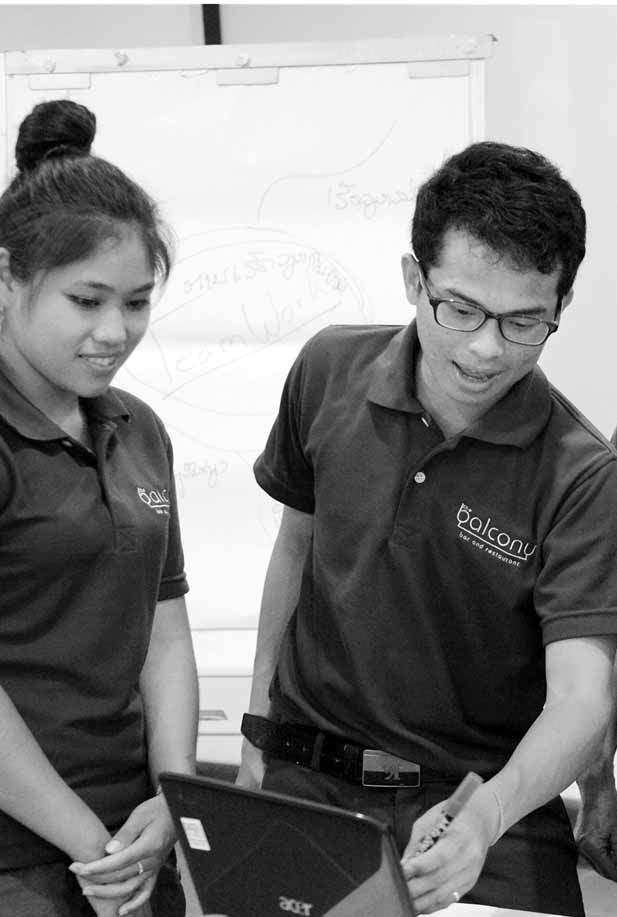 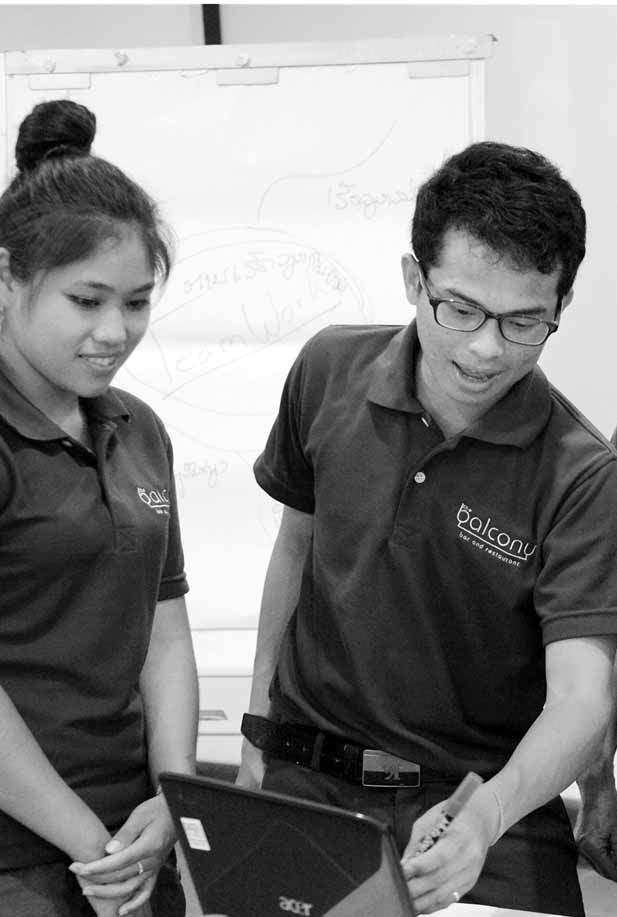 6. Safety and HealthMaintaining good safety and health standards in your guesthouse will help you to attract and keep guests. As the owner or manager of your guesthouse, you are responsible for the safety and health of your guests and employees.This section provides an overview of the different areas of safety and health that relate to your guesthouse. Example checklists are included that you can change to suit your needs. Share the information with your staff so they can follow the tips and advice and keep your guesthouse standards high.You can keep safety and health standards high in your guesthouse at little cost.Failing to maintain high standards will reduce the number of guests who will stay at your guesthouse.You can prevent some accidents and problems by following basic safety and health systems.Not all accidents and problems can be prevented, but knowing in advance how to respond to them can limit damage and losses.6.1. Occupational Safety and Health (OSH):Accident prevention: Many accidents can be prevented with careful planning. Using a system of regular maintenance of your buildings, tidying and cleaning common areas, and keeping guest rooms secure can prevent injuries or damage to personal items. Making sure your staff members wear clothing that is safe, and that they all know how to use equipment safely, can reduce accidents at work and improve your standards. (See OSH tools 1 and 2)  Good Hygiene:It is important that you and your staff follow a system of good hygiene for the workplace, such as regularly washing their hands and keeping hair tied back when cooking. (See OSH tool 3)Fire safety: You can reduce the risk of fire by following an accident prevention system that includes maintaining equipment, frequently checking gas and electric circuits, regularly tidying corridors and keeping corridors and doors unobstructed. Fires often take people by surprise, so creating a fire safety checklist can limit damage. (See OSH tool 4)Pest control: Following a basic hygiene and cleanliness system in your guesthouse can help keep pests away. (See OSH tool 5)Accident response: Having accident response systems in place can help limit damages if accidents occur.First aid: Do you have a first aid kit to treat small injuries and illnesses? Is it easy to access, and do all your staff members know where it is? Does it have all the items you need and are they within their expiry date? (See OSH tool 6)Fire response: What plan do you have in case a fire occurs? Would you and your staff know what to do? Maintaining a fire response checklist and running regular fire drills can help you save lives and limit damage to your property. (OSH tool 7)Table 1.2: Systems checklistTable 1.2: Systems checklistTable 1.2: Systems checklistTable 1.2: Systems checklistTable 1.2: Systems checklistGuesthouse areaSystemYes/No/Needs improvementWho is responsibleAction (date)Health and safetyHousekeeping and maintenanceAccounting and financeProblem solvingImproving serviceStaff relationsOther areas (reservations, front office, food and beverage)Table 1.3.1: Maintenance and housekeeping checklistFront garden: plants tidy and wateredFront stairs clean and sweptLight bulbs entrance and hallway all workCheck napkins and tablecloths cleanTable 1.3.2: Improvement ideas checklistDateAdd safe deposit boxes in roomsAdd hair dryers to roomsMirrors in bathroomsLay bathrobes on bedsProvide soap in roomsTable 2.1: How to set your priceTool 1Table 2.1: How to set your priceTool 1Table 2.1: How to set your priceTool 1Table 2.1: How to set your priceTool 11. Know your room costs1. Know your room costs1. Know your room costs1. Know your room costsType of costExampleExampleActionDirectCleaning, maintenance, supplies, labourCleaning, maintenance, supplies, labourCalculate total direct cost each monthOverhead/ fixedRent, utilities, sales and marketing, insurance, debt repaymentRent, utilities, sales and marketing, insurance, debt repaymentCalculate total overhead cost each monthOverhead/ fixedRent, utilities, sales and marketing, insurance, debt repaymentRent, utilities, sales and marketing, insurance, debt repaymentAllocate a % of overhead costs to rooms in proportion to the size of your room income compared to food and beverages and other servicesTotalDirect plus overhead costsDirect plus overhead costsWork out total costs per month/day (divide costs by number of months/day)TotalDirect plus overhead costsDirect plus overhead costsWork out total costs for each room (divide total costs per month/day by number of rooms)2. Know how much guests will pay2. Know how much guests will pay2. Know how much guests will pay2. Know how much guests will payAsk your guestsAsk guests what they are willing to payAsk guests what they are willing to payAsk guests what they are willing to payAsk your guestsQuote a price to potential guests, if they are price resistant find an acceptable priceQuote a price to potential guests, if they are price resistant find an acceptable priceQuote a price to potential guests, if they are price resistant find an acceptable priceCheck the competitionCall competitors to find out about their room ratesCall competitors to find out about their room ratesCall competitors to find out about their room ratesCheck the competitionCheck competitors advertisements and online postingsCheck competitors advertisements and online postingsCheck competitors advertisements and online postings3. Make your prices attractive: Use a price management strategy to attract more guests3. Make your prices attractive: Use a price management strategy to attract more guests3. Make your prices attractive: Use a price management strategy to attract more guests3. Make your prices attractive: Use a price management strategy to attract more guestsOffer the same price in all your sales channelsOffer the same price in all your sales channelsGive special offers e.g. buy two nights get a third freeGive special offers e.g. buy two nights get a third freeOffer lower prices in off-seasonOffer lower prices in off-seasonOffer package rates e.g. bed and breakfastOffer package rates e.g. bed and breakfastOffer group discountsOffer group discountsOffer add-ons e.g. upgrades, discounts on bike rentalsOffer add-ons e.g. upgrades, discounts on bike rentalsTable 2.2: Market survey resultsTool 2Table 2.2: Market survey resultsTool 2Table 2.2: Market survey resultsTool 2Table 2.2: Market survey resultsTool 2PricePricePriceSingle roomTwin roomExtra bedSimilar accommodation <1km from your businessSimilar accommodation <5km from your businessSimilar accommodation close to rail/bus/airportsSmaller accommodation <5km from your businessAverage price from customer surveyTable 2.3: Customer survey questionsTool 3Table 2.3: Customer survey questionsTool 3Table 2.3: Customer survey questionsTool 3Table 2.3: Customer survey questionsTool 3Table 2.3: Customer survey questionsTool 3Table 2.3: Customer survey questionsTool 3Table 2.3: Customer survey questionsTool 3Table 2.3: Customer survey questionsTool 3Table 2.3: Customer survey questionsTool 3Table 2.3: Customer survey questionsTool 3Table 2.3: Customer survey questionsTool 3Table 2.3: Customer survey questionsTool 3Table 2.3: Customer survey questionsTool 3Table 2.3: Customer survey questionsTool 3Table 2.3: Customer survey questionsTool 3Table 2.3: Customer survey questionsTool 3Table 2.3: Customer survey questionsTool 3Table 2.3: Customer survey questionsTool 3Table 2.3: Customer survey questionsTool 3Table 2.3: Customer survey questionsTool 3Table 2.3: Customer survey questionsTool 3Table 2.3: Customer survey questionsTool 3Table 2.3: Customer survey questionsTool 3Table 2.3: Customer survey questionsTool 3Table 2.3: Customer survey questionsTool 3Table 2.3: Customer survey questionsTool 31What is the nature of your visit? (Please select one)What is the nature of your visit? (Please select one)What is the nature of your visit? (Please select one) Business Business Business Business Business Business Business Business BusinessHolidayHolidayHolidayHolidayHolidayHolidayHolidayHolidayOtherOtherOtherOtherOther2What is your length of stay? (Days)What is your length of stay? (Days)What is your length of stay? (Days)1-21-21-21-21-21-21-21-21-22-52-52-52-52-52-52-52-5>5>5>5>5>53What type of accommodation do you seek? (Please select one)What type of accommodation do you seek? (Please select one)What type of accommodation do you seek? (Please select one)What type of accommodation do you seek? (Please select one)What type of accommodation do you seek? (Please select one)What type of accommodation do you seek? (Please select one)What type of accommodation do you seek? (Please select one)BudgetBudgetBudgetBudgetBudgetBudgetBudgetBudgetComfortableComfortableComfortableComfortableComfortableComfortableLuxuryLuxuryLuxuryLuxuryDuring a typical stay:During a typical stay:During a typical stay:During a typical stay:During a typical stay:During a typical stay:During a typical stay:During a typical stay:During a typical stay:During a typical stay:During a typical stay:During a typical stay:During a typical stay:During a typical stay:During a typical stay:During a typical stay:During a typical stay:During a typical stay:During a typical stay:During a typical stay:During a typical stay:During a typical stay:During a typical stay:During a typical stay:During a typical stay:During a typical stay:4What is your room occupation? (Please select one)What is your room occupation? (Please select one)What is your room occupation? (Please select one)SingleSingleSingleSingleSingleSingleSingleSingleSingleDoubleDoubleDoubleDoubleDoubleDoubleDoubleDoubleTripleTripleTripleTripleTriple5Would like breakfast included in the room price? Would like breakfast included in the room price? Would like breakfast included in the room price? YesYesYesYesYesYesYesYesYesYesYesYesYesNoNoNoNoNoNoNoNoNo6Do you order meals from the hotel?Do you order meals from the hotel?Do you order meals from the hotel?YesYesYesYesYesYesYesYesYesYesYesYesYesNoNoNoNoNoNoNoNoNo7Do you order alcoholic beverages?Do you order alcoholic beverages?Do you order alcoholic beverages?YesYesYesYesYesYesYesYesYesYesYesYesYesNoNoNoNoNoNoNoNoNoActivities during a typical stay:Activities during a typical stay:Activities during a typical stay:Activities during a typical stay:Activities during a typical stay:Activities during a typical stay:Activities during a typical stay:Activities during a typical stay:Activities during a typical stay:Activities during a typical stay:Activities during a typical stay:Activities during a typical stay:Activities during a typical stay:Activities during a typical stay:Activities during a typical stay:Activities during a typical stay:Activities during a typical stay:Activities during a typical stay:Activities during a typical stay:Activities during a typical stay:Activities during a typical stay:Activities during a typical stay:Activities during a typical stay:Activities during a typical stay:Activities during a typical stay:Activities during a typical stay:8How do you spend your time on a visit? (Please select one or more)Adventure tourismAdventure tourismAdventure tourismAdventure tourismAttending business functionsAttending business functionsAttending business functionsAttending business functionsAttending business functionsRelax near beach or swimming poolRelax near beach or swimming poolRelax near beach or swimming poolRelax near beach or swimming poolRelax near beach or swimming poolRelax near beach or swimming poolRelax near beach or swimming poolRelax near beach or swimming poolVisit sites of culture and history Visit sites of culture and history Visit sites of culture and history Visit sites of culture and history OtherOtherOther9Do you organize your own activities?YesYesYesYesYesYesYesYesYesYesYesYesNoNoNoNoNoNoNoNoNoNoNoNo10Do you purchase package tours?YesYesYesYesYesYesYesYesYesYesYesYesNoNoNoNoNoNoNoNoNoNoNoNoPaymentPaymentPaymentPaymentPaymentPaymentPaymentPaymentPaymentPaymentPaymentPaymentPaymentPaymentPaymentPaymentPaymentPaymentPaymentPaymentPaymentPaymentPaymentPaymentPaymentPayment11Do you book hotels in advance of travel?Do you book hotels in advance of travel?Do you book hotels in advance of travel?YesYesYesYesYesYesYesYesYesYesYesYesYesNoNoNoNoNoNoNoNoNo12If you book in advance, which website do you use? (Please select more than one)If you book in advance, which website do you use? (Please select more than one)Hotel websiteHotel websiteHotel.comHotel.comHotel.comHotel.comBooking.comBooking.comBooking.comBooking.comBooking.comBooking.comAgoda.comAgoda.comAgoda.comAgoda.comAgoda.comTravel agentTravel agentTravel agentTravel agentTravel agentOther13How do you make your payment if booking in advance?How do you make your payment if booking in advance?Credit cardCredit cardCredit cardCredit cardDebit cardDebit cardDebit cardDebit cardDebit cardPayPalPayPalPayPalPayPalPayPalPayPalBank transferBank transferBank transferBank transferBank transferBank transferCashCash14What is preferred method of payment? (Please select one)What is preferred method of payment? (Please select one)CashCashCashCashCashCashCashBank CardBank CardBank CardBank CardBank CardBank CardBank CardBank CardBank CardOtherOtherOtherOtherOtherOtherOtherPricePricePricePricePricePricePricePricePricePricePricePricePricePricePricePricePricePricePricePricePricePricePricePricePricePrice15How much are you willing to pay or the following room types? (Insert price range as shown in example)How much are you willing to pay or the following room types? (Insert price range as shown in example)Single room (Please select one)Single room (Please select one)Single room (Please select one)Single room (Please select one)Single room (Please select one)Single room (Please select one)Single room (Please select one)10-1510-1510-1510-1510-1510-1510-1510-1510-1516-2516-2516-2516-2516-2516-25>2515How much are you willing to pay or the following room types? (Insert price range as shown in example)How much are you willing to pay or the following room types? (Insert price range as shown in example)Twin room (Please select one)Twin room (Please select one)Twin room (Please select one)Twin room (Please select one)Twin room (Please select one)Twin room (Please select one)Twin room (Please select one)15-2015-2015-2015-2015-2015-2015-2015-2015-2021-3021-3021-3021-3021-3021-30>3015How much are you willing to pay or the following room types? (Insert price range as shown in example)How much are you willing to pay or the following room types? (Insert price range as shown in example)Extra bed (Please select one)Extra bed (Please select one)Extra bed (Please select one)Extra bed (Please select one)Extra bed (Please select one)Extra bed (Please select one)Extra bed (Please select one)5-105-105-105-105-105-105-105-105-1011-1511-1511-1511-1511-1511-15>1516What determines your choice of selecting accommodation?What determines your choice of selecting accommodation?PricePriceCustomer rating/reviewCustomer rating/reviewCustomer rating/reviewCustomer rating/reviewCustomer rating/reviewExpert rating/ reviewExpert rating/ reviewExpert rating/ reviewExpert rating/ reviewExpert rating/ reviewExpert rating/ reviewExpert rating/ reviewExpert rating/ reviewExpert rating/ reviewAccuracy of advertised informationAccuracy of advertised informationAccuracy of advertised informationAccuracy of advertised informationAccuracy of advertised informationAccuracy of advertised informationPhotos of the accommodationTable 2.4: Pricing chartTool 4Table 2.4: Pricing chartTool 4Table 2.4: Pricing chartTool 4Table 2.4: Pricing chartTool 4Low seasonRate rangeSingle roomTwin roomExtra bedPublic ratesWalk-ins Own website Advance purchase Long staying guests Package 1 Package 2 Package 3 Package 4Confidential ratesOnline travel agentsOnline travel agentsOnline travel agentsOnline travel agentsTravel agentsTour operators groupsRegular customers special discountsColder season supplement:High season supplementPeak season and special holiday supplementTable 3.1: Total costs for an activityTable 3.1: Total costs for an activityVariable cost sheetVariable cost sheetCost of materials needed list for one guesthouse bathroomCost of materials needed list for one guesthouse bathroomItemsCost of material ($)Cleaning liquid1.50Cleaning utensil1.50Complimentary Shampoo0.50Conditioner0.50Shower gel0.50Towel3.00Total variable costs7.50Table 3.2: Labour costsTable 3.2: Labour costsTable 3.2: Labour costsTable 3.2: Labour costsTable 3.2: Labour costsTable 3.2: Labour costsLabour costs one day 8 hoursLabour costs one day 8 hoursLabour costs one day 8 hoursLabour costs one day 8 hoursLabour costs one day 8 hoursLabour costs one day 8 hoursActivities required for one bathroomWorkerTime (hours)Time (hours)Pay per day ($)Pay per day ($)Cleaning, basin, toilet bowl, and shower area Assistant881616Inspection & quality controlMe1132 32 Inspection & quality controlMePro rata (32/8)Pro rata (32/8)44TotalTotalA9B20Labour cost per hour (B/A (48/16))Labour cost per hour (B/A (48/16))Labour cost per hour (B/A (48/16))Labour cost per hour (B/A (48/16))2.22 2.22 Table 3.3: Fixed costsTable 3.3: Fixed costsTable 3.3: Fixed costsTable 3.3: Fixed costsTable 3.3: Fixed costsFixed costs (per month)Price per month ($)Price per month ($)DaysDaysRent40402020Electricity30302020Furniture1001002020Water20202020TotalA190B20Fixed Costs Per Day (A/B (190/20))9.59.59.59.5Table 3.4: Variable Cost SheetTool 1Table 3.4: Variable Cost SheetTool 1Raw materialsCost of material per room per night Table 3.5: Labour costsTool 2Table 3.5: Labour costsTool 2Table 3.5: Labour costsTool 2Table 3.5: Labour costsTool 2Table 3.5: Labour costsTool 2Table 3.5: Labour costsTool 2Labour Cost per dayNumber of employeesTimeCost per daySub-totalSub-totalABTotal variable labour costs per hour (insert figure B/A)Total variable labour costs per hour (insert figure B/A)Total variable labour costs per hour (insert figure B/A)Table 3.6: Fixed costsTool 3Table 3.6: Fixed costsTool 3Table 3.6: Fixed costsTool 3Table 3.6: Fixed costsTool 3Table 3.6: Fixed costsTool 3Fixed Costs per dayPrice per month ($)Working daysSub-totalAAverage number of days worked per monthAverage number of days worked per monthAverage number of days worked per monthBTotal (insert figure B/A)Table 3.7: Total costTool 4Table 3.7: Total costTool 4Step 1: Variable costs (tool 1)Step 2: Labour costs (tool 2)Step 3: Fixed costs (tool 3)Total Cost = Step 1 + Step 2+ Step 3 Your Total Cost for one unit is _________Your Total Cost for one unit is _________Table 3.8: Budget sheetTool 5Table 3.8: Budget sheetTool 5Table 3.8: Budget sheetTool 5Table 3.8: Budget sheetTool 5SalesMonth 1Month 2Month 3Occupancy (%)Room nights (number of nights for rooms rented)Average room rateTotal room revenueFood and beverage revenueOther revenueTotal incomeExpensesVariable costsDirect room costsDirect food and beverage costsFixed costsOther expensesProfit/(loss)Table 4.1.1: Problem solving 1Table 4.1.2: Problem solving 2:Table 4.1.2: Problem solving 2:Table 4.1.2: Problem solving 2:Table 4.1.2: Problem solving 2:My Role: Housekeeper / Breakfast Server / Receptionist / ManagerMy Role: Housekeeper / Breakfast Server / Receptionist / ManagerMy Role: Housekeeper / Breakfast Server / Receptionist / ManagerMy Role: Housekeeper / Breakfast Server / Receptionist / ManagerProblem:Problem:Problem:Problem:Background:Background:Background:Background:Ideas from brainstorming:Ideas from brainstorming:Ideas from brainstorming:Ideas from brainstorming:Generated solutionsGenerated solutionsGenerated solutionsGenerated solutionsProsConsWhat will it take? (i.e. cost, time, materials, etc.)Option 1Option 2Option 3Selected solution:Selected solution:Selected solution:Selected solution:Action plan and timeline:Action plan and timeline:Action plan and timeline:Action plan and timeline:Table 4.1.3: Problem solving 3Table 4.1.3: Problem solving 3Table 4.1.3: Problem solving 3Table 4.1.3: Problem solving 3Problem identified byRoleDescription of problemBrainstorming ideasSolutionsProsConsSolution inputs (cost, time etc.)Solution 1Solution 2Solution 3Action plan and timeline:Action plan and timeline:Action plan and timeline:Action plan and timeline:Table 4.2.1: A successful guesthouse is a happy guesthouseTable 4.2.1: A successful guesthouse is a happy guesthouseTable 4.2.1: A successful guesthouse is a happy guesthouseSelf-evaluationYesNoDo all my staff members clearly understand what I expect them to do?If they do not understand, do I explain it to them in a friendly way?Do I compliment each of them every day?Do I get angry with them if they make a mistake?Do I turn mistakes into opportunities for learning in a positive way?Do I treat everyone fairly?Do I treat everyone with respect?Do I invite their ideas and suggestions and really listen to them?Do we take enough time to relax and enjoy each other’s company?Is there any reason one of them is unhappy?If so, can I do something to help? Am I ever cruel or unfair to them?Do I yell at them or make fun of them?Do I know, understand, and respect national labour standards, including:Employee working hour limitations? Minimum wage requirements? Avoiding split shifts?Is my guesthouse (or hotel) a clean, safe, and pleasant place to work?Do I arrange fun, informal events so my employees can socialize?Do we have breakfast or lunch together?Do we celebrate employee birthdays or holidays together?Other questionsTable 5.1.1: Successful staff meetingsDo you think it is a good idea to hold daily or weekly staff meetings (why or why not)?How could staff meetings help you improve your service?How could staff meetings help you improve your service?Table 5.1.2: Successful staff meeting checklistTable 5.1.2: Successful staff meeting checklistReviewReviewAction points from last meetingDiscuss progress on action points from your last staff meetingSuccessesWhat has gone well?ChallengesWere there any problems?Areas for improvementsWhat could have been done better? How?Staff successesHave any of your staff done something special since the last meeting? E.g. special assistance for a guest, been mentioned in a guest feedback form or online review? Thank and praise the employee at the meetingPlanPlanAction points for moving forwardDiscuss what you want to do by the next meetingImprovementsDiscuss and invite ideas for improvementsChallengesDiscuss any questions or concernsSpecial noticesAre any unusual or special events coming up? (e.g. a big holiday, maintenance project or price changes/new promotion)Any other businessAsk if anyone has anything else to discuss, such as health and safety issuesAny other businessInvite employees to remain behind if they need to speak privatelyName:Name:Room number:Arrival date:Front desk and guest servicesBreakfast serviceWhat works well:What works well:What needs improvement:What needs improvement:HousekeepingAre there any staff members you would like to praise?What works well:Name:What needs improvement:ReasonTable 5.2.1: Clean front desk and receptionTool 1Table 5.2.1: Clean front desk and receptionTool 1Tidy front deskPaperwork and files tidy and organizedComputer, faxes, printers cleanWalls and ceiling cleanFans cleanAll common areas cleanPaintings and artwork cleanFabrics and rugs clean with no ripsWindows and sills cleanFloor swept and moppedFloor clear with no obstaclesFurniture dusted and cleanPlants watered and trimmedLamps and lighting clean and all bulbs workTrash bins clean and emptyOtherOtherTable 5.2.2: Supply listTool 2Table 5.2.2: Supply listTool 2Table 5.2.2: Supply listTool 2Table 5.2.2: Supply listTool 2Items that need to be stocked so you don’t run outDate checkedNeed to replace stock?Date re-stockedCheck in-and check-out formsCredit card forms (if needed)First aid kitGuest comment formsLog bookPaper for printer (if needed)Paper for messagesPens and pencilsReceipt booksTourist information for guests (flyers, maps)OtherOtherOtherOtherOtherTable 5.2.3: Telephone numbersTool 3Table 5.2.3: Telephone numbersTool 3Important numbers for Receptionist to have at all timesImportant numbers for Receptionist to have at all timesOwner:Staff:Police:Fire department:Doctors:Ambulance:Hospital:Pharmacy:Electricity company:Gas supplier:Water company:Internet supplier:Rental cars:Taxis/tuk-tuks:Tour companies:Other:Other:Other:Other:Table 5.2.4: Telephone message formTool 4Table 5.2.4: Telephone message formTool 4Receptionist (or other staff) should use this form when taking phone messagesReceptionist (or other staff) should use this form when taking phone messagesDate:Time: Who message is for (name):Caller’s name:Caller’s telephone number:Caller’s email address:Message:Message:Repeat the message to the caller to clarifyDeliver the message as quickly as possibleRepeat the message to the caller to clarifyDeliver the message as quickly as possibleTable 5.2.5: Daily arrivals and departures listTool 7Table 5.2.5: Daily arrivals and departures listTool 7Table 5.2.5: Daily arrivals and departures listTool 7Table 5.2.5: Daily arrivals and departures listTool 7Table 5.2.5: Daily arrivals and departures listTool 7Table 5.2.5: Daily arrivals and departures listTool 7Table 5.2.5: Daily arrivals and departures listTool 7Date [insert today’s date]Date [insert today’s date]Date [insert today’s date]Date [insert today’s date]Date [insert today’s date]Date [insert today’s date]Date [insert today’s date]RoomDepartures (name)Departure timeNotesArrivals (name)Arrival timeNotes123456Table 5.2.6: Guest room receiptTool 8Table 5.2.6: Guest room receiptTool 8Table 5.2.6: Guest room receiptTool 8Table 5.2.6: Guest room receiptTool 8Date [insert today’s date]:Date [insert today’s date]:Date [insert today’s date]:Date [insert today’s date]:Guest name: Check-in date:Check-out date:Number of nights:Room rate: Tax: Total (incl. tax) due:Amount paid:Guest signatureGuest signatureGuest signatureGuest signature[Insert name] Guesthouse Address:Email:Telephone:Website:[Insert name] Guesthouse Address:Email:Telephone:Website:[Insert name] Guesthouse Address:Email:Telephone:Website:[Insert name] Guesthouse Address:Email:Telephone:Website:Table 5.2.7: Guest receipt on departureTool 9Table 5.2.7: Guest receipt on departureTool 9Table 5.2.7: Guest receipt on departureTool 9Table 5.2.7: Guest receipt on departureTool 9Date [insert today’s date]Date [insert today’s date]Date [insert today’s date]Date [insert today’s date]Guest name:Check-in date:Check-out date:Room number:Description of purchaseDescription of purchasePricePriceTotal amount dueTotal amount dueAmount paidAmount paidGuest signatureGuest signatureGuest signatureGuest signatureReceptionist signatureReceptionist signatureReceptionist signatureReceptionist signature[Insert name] GuesthouseAddress:Email:Telephone:Website:[Insert name] GuesthouseAddress:Email:Telephone:Website:[Insert name] GuesthouseAddress:Email:Telephone:Website:[Insert name] GuesthouseAddress:Email:Telephone:Website:Table 5.3.1: Entering a guest roomTool 1A: Entering a guest room1. Knock firmly on the door.2. Say “Housekeeping” loudly (in English) so people inside can hear you3. If there is no answer, enter the room. 4. Leave the door open while cleaning.B. When guests are in the room1. Knock firmly on the door. 2. Say “Housekeeping” loudly (in English) so people inside can hear you.2. If a guest is in the room and answers, say (loudly) “Sorry, I will come back later.”3. Clean other areas or do other tasks.4. Come back later, knock on the door and say “Housekeeping.”5. If there is no answer, enter the room.6. Leave the door open while cleaning.C: When there is a “do not disturb” sign on the door1. Do not knock on the door2. Come back later when the sign is removed3. Follow the steps for entering a guestroomD: When there is a “please clean room” sign on the door1. Do not enter the room without knocking2. Follow the steps to entering a guestroomTable 5.3.2: Cleaning products checklistTool 2Facemask and gloves Container to carry cleaning products BleachAll purpose cleanerGlass cleanerToilet cleanerBucketBroom and dustpanClean clothsInsect sprayBag or container for dirty laundryBag or container of supplies:Bottled waterSoapToilet paperLarge trash bag to remove trashMopScrubbing brushToilet brushBag or container of clean linens and towelsTable 5.3.3: Do’s and don’t of using cleaning productsTool 3Table 5.3.3: Do’s and don’t of using cleaning productsTool 3DOFollow manufacturer’s instructionsOpen windows Wear a face mask and glovesDilute according to manufacturer’s instructionsPut caps on tightlyDON’TPut cleaning products in unmarked bottlesMix chemicalsStore near foodSmoke, eat or drink while using the productsTable 5.3.4: Guest room cleaning checklistTool 4Top to bottom cleaning. Do each action in this order, systematically cleaning from top to bottom, and each time consistentlyTop to bottom cleaning. Do each action in this order, systematically cleaning from top to bottom, and each time consistentlyDust and clean the ceiling (spider webs, mould, dirt)Dust and clean walls and woodwork (spider webs, mould, dust and dirt)Clean the windows and window sillsDust and wet wipe other items (TV, furniture, decorations, doorknobs, fans)Sweep and mop the floorEmpty and clean the trash binsChange or remake the bedsTidy and arrange everything nicelyClean the bathroomWhen finished cleaning:Close the windows, if appropriateTurn off the fans/air conditioningTurn off the lightsClose and lock the doorsTable 5.3.5: Bathroom cleaning checklistTool 5Wear a facemask and glovesClean the ceilingClean the walls (use bleach and a scrubbing brush to remove mould)Clean the shower curtain or door with a scrubbing brushClean the toiletClean the mirror using glass cleaner and a dry clothClean all shelves and other fixtures using a wet cloth Rinse and wipe the sinkRestock bathroom supplies (toilet paper, soap)Clean the floor (sweep, then mop)Make sure there is no hair anywhere (sink, shower, toilet, wall, floor)Empty and clean the trash binTable 5.3.6: Stay-over room cleaning checklistTool 6Clean guest room as usualIf bedding is still fresh, just remake the bed - if not, change the linenMove guest’s items only to clean under themEmpty and clean the trash binsClean and restock bathroom as usualTable 5.4.1: Preparing dining area checklistTool 1Table 5.4.1: Preparing dining area checklistTool 1Clean the dining area from top to bottom (ceiling, walls, furniture, floor)Arrange tablecloth, napkins, chopsticks, knives, forks, spoons, glasses, cups, etc.Place clean condiments on table as needed (salt, pepper, seasonings, sauces etc.)Prepare beverage service (coffee, tea bags, hot water, milk, sugar etc.)Table 5.4.2: Serving meals checklistTool 2Table 5.4.2: Serving meals checklistTool 2Greet guests as they arrive Help guests find seatingWhen guests are seated, explain what food and drink choices they haveIf you use menus and something is not available inform guests immediatelyOffer guests beverages (water, coffee, tea)Ask for their breakfast choicesTake the order to the cookContinue to greet guests, seat them and take their orderServe the food to guests, as it is ready. Place each person’s order in front of themAsk them if there is anything else that they needAfter a few moments ask guests if they are enjoying their mealsWhile guests eat, take away empty platesKeep checking that self service areas are well stockedWhen guests leave, smile and say “thank you, have a nice day” (or evening)Clean tables and dining area after guests leaveTable 5.4.3: Cleaning up after meals checklistTool 3Table 5.4.3: Cleaning up after meals checklistTool 3Clean tables and chairs (or benches) – remove all spills and crumbsClean menus (if you use them)Clean and refill condiments (salt, pepper, spices, etc.)Clean and refill accessories (napkins, toothpicks, etc.)Arrange condiments and cutlery either neatly on the table or stored awayPut dirty tablecloths, cloth napkins etc. in the laundrySweep and mop the floorWash and dry cups, glasses, plates, forks, spoons, knives, chopsticks, etc.Review supplies and re-stock items as neededTable 6.1.1: Do’s and Don’ts of Guesthouse Safety and Security for ManagersTool 1Table 6.1.1: Do’s and Don’ts of Guesthouse Safety and Security for ManagersTool 1For managers:For managers:DO:Keep corridors and common areas litPut handrails on all stairwaysPut locks on windows and doorsMaintain steps and stairs in good conditionMake electric outlets grounded (earthed)Maintain fire extinguishersKeep your first aid kit well stockedPractice fire and accident drills with your staffDON’T:Leave obstructions in public areas or fire exitsInstall any hooks at eye levelAllow domestic animals in kitchen or dining areaAllow unsafe knife usageLock fire exitsLeave valuable items unattendedUse broken equipmentOver-work your staffFor employees:For employees:Block off wet floors when cleaning to prevent people slippingRepair broken equipmentLet staff (including you) rest when sickWear strong, supportive shoesWear a mask and gloves when working with toxic chemicalsCarry things higher than eye levelLeave guestroom doors unlockedMove or lift heavy items aloneStretch too far while on a ladderTouch electric sockets with wet handsTry to fix something yourself if it is not safe - ask someone to helpTable 6.1.2: Personal hygiene checklist for staff who interact with guestsTool 2Table 6.1.2: Personal hygiene checklist for staff who interact with guestsTool 2Have I:Have I:Bathed or showered today?Used deodorant?Brushed my teeth today?Cleaned and trimmed my fingernails?Washed my hands after every time I used the toilet?Washed my hands before and after eating?Tied my hair back when near food?Worn clean, neat clothes?Worn shoes and clothes that are safe to work in?Used a Band-Aid to cover open cuts?Covered my mouth when I coughed or sneezed?Thrown dirty tissues away immediately?Rested if I am sick?Table 6.1.3: Fire safety checklistTool 3Install smoke alarms in each guestroom (if possible)Post evacuation procedures on the back of each guestroom doorPractice evacuation procedures with your staff on a regular basisChoose a safe place to evacuate toKeep fire extinguishers on each floorEnsure an easy exit from each guestroom (two ways are recommended: for example, through a door and through a window)Have a safe means for all occupants to reach the ground floorEnsure that all windows and doors can be opened in case of fireKnow and comply with all local and national fire codesTable 6.1.4: Pest control checklistTool 4Check stored food supplies for signs of pestsStore all food in sealed containersClean up spills and crumbs quicklyDo not leave food scraps exposedMake sure doors and windows close tightlySeal holes and cracks in floors and wallsSeal openings around pipesKeep storage areas clean and dryKeep lids on all trash binsClean and disinfect trash bins oftenKeep all equipment cleanTrim plants regularlyInsist on a high level of cleanlinessTable 6.1.5: Accident or emergency checklistTool 5Take everyone involved to a safe placeCall for help if needed (use the receptionist’s emergency telephone numbers)Help the injured if possible (use your well-stocked first aid kit)Find out what caused the accident or emergency and try to limit the damageLater, discuss how you can prevent the accident or emergency from recurringTable 6.1.6: First aid kit checklist (suggested items)Tool 6Antiseptic creamBandages in various sizes and shapesSterile padsCotton wool packsSurgical tapeSafety pinsClinical thermometerPainkiller (aspirin)TweezersMosquito lotion (calamine)ScissorsOther?Table 6.1.7: What to do in case of fire checklistTool 7Alert people in the area so they can move to safetyTurn on the fire alarmCall the fire department immediatelyIf in doubt, evacuate the buildingsTake guests and staff quickly but calmly to a safe placeRemove all cash, if possibleTake the Monthly Arrivals and Departures Calendar, if possibleClose doors and windows, if possibleTurn off the fuel or heat source (gas or electricity), if possibleKeep phone lines openBe vigilant in case of theftUse fire extinguishers, if it is safeDo not use water on a fire involving fat, oil, or electrical equipmentWrap blankets around someone whose clothes are on fire to put out flamesCall for an ambulance or medical help, if necessary